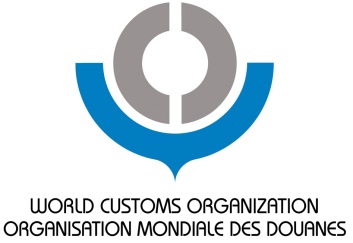 2012 WCO Knowledge Academy for Customs & TradeWCO Headquarters, Brussels, Belgium2 – 13 July 2012A two-week intensive academy focusing on the development of technical skills for Customs and Trade practitionersWith support from: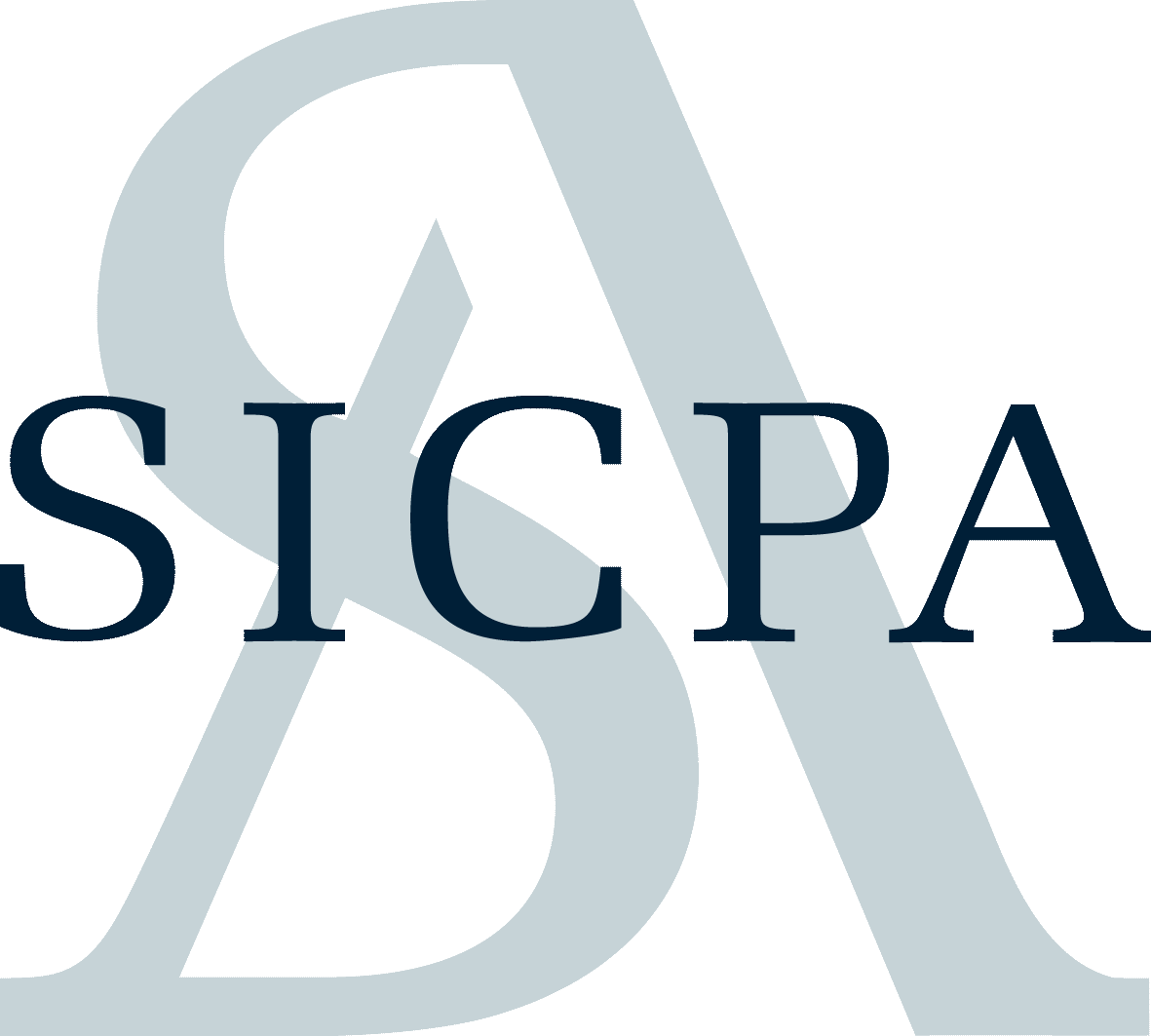 Who will attend?Customs authorities, the IT sector, the broader business community, governmental and trade organizations, lending institutions, border regulatory agencies, and others involved in the international trade arenaFor further information about the Academyvisit the WCO Academy webse: http://www.wcoomdtraining.orgFor information concerning Sponsorship of the AcademyPlease contact greg.pilkington@wcoomd.orgGlobal Excise Summit hosted by the World Customs Organization and the International Tax and Investment Center“How are customs instruments involved in the excise world?”The World Customs Organization (WCO) will hold the Global Excise Summit in cooperation with the International Tax and Investment Center (ITIC) to discuss customs tax administration and enforcement activities aimed at fair and efficient revenue collection.The collection of revenue has historically been one of the cornerstones of Customs administrations responsibilities and continues to be an area of high importance to our membership. In response to WCO Members’ concerns regarding the collection of fair and accurate revenues, the WCO Revenue Package was developed.  Nevertheless, our Members have been seeking a special forum to discuss enforcement issues surrounding commercial fraud and excisable products. Track 1 – Tariff and Trade affairs MasterclassesHarmonized System facilitated by Izaak Wind“How to deal with a commodity when it comes to classification?”Get the latest information about the HS 2012 amendments and the Committee meetings!Duration: 15 hoursBasic rules for classifying goods and justification of the classification opinions. Major amendments in HS 2012 and their consequential effects on classifying products. Core fundamentals of the Harmonized System and classification. Sectors covered: High tech, Sets and composite goods, shoes, textiles and sport garments, pre-entry binding tariff information. Case studies will complement the presentations on technical subjects.Day one (amendments): brief introduction to the HS and to the General Interpretative Rules; the procedure for amending the HS; the HS 2012 amendments;Day 2: High tech, Sets and composite goodsDay 3 shoes, textiles and sport garments, pre-entry binding tariff informationGuestsMr. Austin Valentine, HS Convention, DG TAXUD, European CommissionMr. Alexey Shcheglov, WCO Technical Officer, NomenclatureMr. David Kozik, WCO Technical Officer, NomenclatureRules of Origin facilitated by Pieter Haesaert “Why are you so anxious about getting rules of origins Harmonized?”Get the latest information about the discussions in the committees as well as understand the main decisions made about the BRICS countriesDuration: 10 hoursOverview of the WTO negotiations on the Harmonization of Non-Preferential Rules of Origin (ROO). The costs and advantages of the preferential ROO and the discussion of the technical concepts (“wholly obtained” product, substantial transformation, rules of no drawback, de minimis, direct transport, etc.). The procedural aspects – certification and verification.  WCO work on preferential origin.GuestsMr. Atsushi Tanaka, WCO Technical Attaché, Rules of Origin2 experts from private sector i.e. European Industrial federation, ICC, Automobile or Textile industry, Business Europe to answer the question: why are you so anxious about getting rules of origin Harmonized? What are the problems? What are the possible opportunities for the future? Customs Valuation facilitated by Pieter Haesaert“Customs valuation and convergence of transfer pricing: latest state-of-play”Duration: 10 hoursThe key concepts of the WTO Customs Valuation Agreement: methods, disputes, WCO instruments (last sale, transfer pricing and royalties). Mechanisms to develop partnership with the trading community. The key concepts of transfer pricing under the OECD Guidelines. Analysis of the stakes and problems of transfer pricing from both tax and Customs points of view. Transfer pricing methods. A comparison between transfer pricing and customs valuation. The concept and major principles of the ATA Carnet system.GuestsMr. Leonardo Macedo, WCO Technical Officer, Customs ValuationMs. Aegyoung Jung, Counsellor, Legal Affairs Division, World Trade OrganizationMr. Pablo Muñiz, Partner, Van Bael & BellisMr. Stefaan De Baets, Advisor Transfer Pricing, OECDMr. Dirk Van Stappen, Global Transfer Pricing Services, KPMGMs. Veronique Slachmuylders, Global Transfer Pricing Services, KPMGTrack 2 – Trade Compliance and Facilitation MasterclassesWCO Data Model facilitated by Sue Probert Why, What, How? An introductory course at management level with practical sessions to demonstrate implementation techniques and case studies of success storiesDuration: 15 hours An introduction to the WCO Data Model, its relationship to a wide range of WCO instruments including the SAFE Framework and the Revised Kyoto Convention, its building blocks and its maintenance procedure. Business process and information modelling: the principles and standards, modelling types and procedures for handling business process and information models. Data Sets: the data sets contained in the Data Model, their structure, their relationship to other standards and their practical implementation. Practical uSAFE of the Data Model (data harmonization and Single Window). GuestsMr. SP Sahu, WCO Technical Officer, WCO Data Model ExpertMr. Gareth Lewis, WCO Technical Officer, Trade Facilitation Sub-directorateMr. Mats Wiktor, WCO Technical Attaché, Capacity BuildingGEFEG to present the DM tool AEO/SAFE facilitated by Joris Zaman“How have thriving multinationals succeeded to become AEO from different countries?Learn from successful experiences!Duration: 10 hoursThe concept of the Authorized Economic Operator (AEO) and global trends in its implementation; objectives and benefits of AEO status. Introduction to SAFE Framework of Standards, benefits of its implementation and overview of the latest developments. GuestsMs. Asha Menon, WCO Technical Officer, Trade Facilitation Sub-directorateMr. Simon Royals, WCO Technical Officer, Trade Facilitation Sub-directorateMr. Godfried Smit, International Policy Director, EVORisk Management – Be compliant facilitated by TBD“How to set up a Customs compliance programme in your company?”Learn from successful businesses how they have implemented a Customs compliance programme!Duration: 10 hoursComparison of the key concepts of Customs Risk Management and Private Sector Risk Management. Exchange of experiences in managing risks and exploring the opportunities for synergizing risk management approaches,GuestsMr. Oguz Onal, WCO Technical Officer, Enforcement2 experts from US companies e.g. Trade compliance managers to exchange on how they have implemented a Customs compliance programme (cf. companies from WCO PSCG website) Track 3 - Public Sector MasterclassesTrade Facilitation – facilitated by Milena Budmirovic, WCO Technical Officer, Trade Facilitation Sub-directorate, Compliance & Facilitation Directorate, World Customs OrganizationFor WCO Members and the private sectorDuration: 10 hoursWhat are Trade Facilitation and key customs-related TF measures? WCO instruments and tools, how they relate to each other, the Revised Kyoto Convention as the core WCO instrument. WCO Capacity Building initiatives and TF-related CB projects of other international organizations. WTO Trade Facilitation Negotiations and the role of customs, with an insight on Members' experiences.GuestsNational Customs expertsMs. Evdokia Moise-Leeman, Senior Trade Policy Analyst, Trade and Agriculture Directorate, OECDMs. Nora Neufeld, Trade Policy Review Division, WTOMr. Toni Matsudaira, Senior Trade Facilitation Specialist, WTO (tbc)Mr. Thierry Piraux, WCO accredited RKC expert, Belgium CustomsMs. Annelly Luciano, WCO accredited RKC expert, Dominican Republic CustomsMr. John Malone, Head of Sector Valuation and Trade Facilitation, DG TAXUDMr. Andy Badrick, Customs Counselor, Embassy of New Zealand in BrusselsMr. Giovanni Bravo Venegas, Economic Counsellor, Mission of Mexico to the EU in BrusselsMs. Zwane Gugu Treasure Dlamini, Customs Attaché, Embassy of the Kingdom of Swaziland in BrusselsMr. Samson Bilangna, WCO Technical Officer, Procedures and Facilitation Sub-DirectorateMr. Satya Prasad Sahu, WCO Technical Officer, Procedures and Facilitation Sub-DirectorateMs. Mariya Polner, WCO Research Analyst, Research and Strategies UnitRisk management – facilitated by Oguz Onal, WCO Technical Officer, Enforcement Sub-directorate, Compliance & Facilitation Directorate, World Customs OrganizationFor WCO Members onlyWhile the concepts of risk management have been generally understood by Customs, the consistent application of risk management has lacked a common framework and methodology. The objectives of this session include sharing some successful Customs risk management implementation approaches and highlight relevant WCO tools and instruments.Duration: 10 hoursGuestsPeter Kovacs, European Commission, Directorate General Taxation and Customs Union (TBC)Globally Networked Customs – facilitated by Gareth Lewis, WCO Technical Officer, Trade Facilitation Sub-directorate, Compliance & Facilitation Directorate, World Customs OrganizationFor WCO Members and the private sectorDuration: 10 hours Connectivity is the WCO theme for 2012 and GNC fits in perfectly – it is a standardized approach to the systematic exchange of information amongst Customs administrations in the interests of better information quality and enhanced risk management.  GNC is the first building block of “Customs in the 21st Century” and has been the subject of intense analysis since late 2009.  The analytical phase is complete and this is a chance to hear about the key findings.GuestsMr. Mike Weeding, HMRCMr. SP Sahu, WCO Technical Officer, WCO Data Model ExpertMs. Marcella Schutte, NL Ministry of FinanceRevenue Package – facilitated by Ian Cremer, WCO Technical Officer, Valuation Sub-directorate, Tariff & Trade Affairs Directorate, World Customs OrganizationFor WCO Members onlyDuration: 10 hoursPresentation and discussions on the Revenue Package programme and the new WCO practical guidelines on Customs Valuation, Origin, Classification and PCA.Introduction to Revenue PackageOverview of Schedule of tools and instrumentsPresentations and discussions on:New Practical Guidelines on Valuation ControlGuidelines for Post-Clearance Audit (PCA)Guidelines and National Practices Catalogue on Preferential Origin VerificationGuidelines and Diagnostic Tool on Tariff Classification Work and Related InfrastructureGuestsExperts from the WCO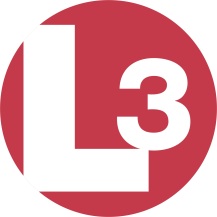 Global Excise Summit – Monday 2 – Tuesday 3 July 2012Global Excise Summit – Monday 2 – Tuesday 3 July 2012Global Excise Summit – Monday 2 – Tuesday 3 July 2012Day 1 – Monday, 2 JulyDay 1 – Monday, 2 JulyDay 1 – Monday, 2 JulySession I: Opening Session Session I: Opening Session Session I: Opening Session Session I: Opening Session 10:00-10:15 Introductory Remarks: Mr. Mike Norgrove, Chair of the Summit Introductory Remarks: Mr. Mike Norgrove, Chair of the Summit Introductory Remarks: Mr. Mike Norgrove, Chair of the Summit 10:15-10:30Welcome Address: Mr. Kunio Mikuriya, Secretary General, World Customs Organization Welcome Address: Mr. Kunio Mikuriya, Secretary General, World Customs Organization Welcome Address: Mr. Kunio Mikuriya, Secretary General, World Customs Organization 10:30-10:50Keynote Address – Fundamentals of Excise Duties: Professor Sijbren Cnossen, Maastricht University and University of PretoriaKeynote Address – Fundamentals of Excise Duties: Professor Sijbren Cnossen, Maastricht University and University of PretoriaKeynote Address – Fundamentals of Excise Duties: Professor Sijbren Cnossen, Maastricht University and University of Pretoria10:50-11:10Keynote Address: WCO Member (Ireland) TBCKeynote Address: WCO Member (Ireland) TBCKeynote Address: WCO Member (Ireland) TBC11:00-11:30Coffee/Tea Break Coffee/Tea Break Coffee/Tea Break Session II: Customs Tax Administration Session II: Customs Tax Administration Session II: Customs Tax Administration Session II: Customs Tax Administration 11:30-11:50 Excise Tax Administration: Assistant Professor Rob Preece (Moderator), Regional Manager: South East Asia, Centre for Customs & Excise Studies, University of Canberra Excise Tax Administration: Assistant Professor Rob Preece (Moderator), Regional Manager: South East Asia, Centre for Customs & Excise Studies, University of Canberra Excise Tax Administration: Assistant Professor Rob Preece (Moderator), Regional Manager: South East Asia, Centre for Customs & Excise Studies, University of Canberra 11:50-12:10Protecting Budget Revenues from the Growth of Illicit Trade: Ms. Elizabeth Allen, former senior official, Her Majesty’s Revenue and Customs / Author of The Illicit Trade in Tobacco Products and How to Tackle ItProtecting Budget Revenues from the Growth of Illicit Trade: Ms. Elizabeth Allen, former senior official, Her Majesty’s Revenue and Customs / Author of The Illicit Trade in Tobacco Products and How to Tackle ItProtecting Budget Revenues from the Growth of Illicit Trade: Ms. Elizabeth Allen, former senior official, Her Majesty’s Revenue and Customs / Author of The Illicit Trade in Tobacco Products and How to Tackle It12:10-12:30WCO Member Case Study on Revenue Reform (Indonesia) TBCWCO Member Case Study on Revenue Reform (Indonesia) TBCWCO Member Case Study on Revenue Reform (Indonesia) TBC12:30-12:50Developing Tax Systems to Enhance Trust and Voluntary Compliance: Mr. Jeffrey Owens, Former Head of the Centre for Tax Policy and Administration, OECDDeveloping Tax Systems to Enhance Trust and Voluntary Compliance: Mr. Jeffrey Owens, Former Head of the Centre for Tax Policy and Administration, OECDDeveloping Tax Systems to Enhance Trust and Voluntary Compliance: Mr. Jeffrey Owens, Former Head of the Centre for Tax Policy and Administration, OECD12:50-13:00Questions & Answers; Wrap-UpQuestions & Answers; Wrap-UpQuestions & Answers; Wrap-Up13:00-15:00Lunch Lunch Lunch Session III: Fair and Efficient Tax Collection Session III: Fair and Efficient Tax Collection Session III: Fair and Efficient Tax Collection Session III: Fair and Efficient Tax Collection 15:00-15:20 Excise Enforcement: Impact on Revenues on Curbing Illicit Trade: Dr. Janos Nagy, Former Director General, Hungarian CustomsExcise Enforcement: Impact on Revenues on Curbing Illicit Trade: Dr. Janos Nagy, Former Director General, Hungarian CustomsExcise Enforcement: Impact on Revenues on Curbing Illicit Trade: Dr. Janos Nagy, Former Director General, Hungarian Customs15:20-15:50 WCO Member Case Study on Motor Spirits: (United Kingdom / Ireland)WCO Member Case Study on Motor Spirits: (United Kingdom / Ireland)WCO Member Case Study on Motor Spirits: (United Kingdom / Ireland)15:50-16:10 WHO Tobacco Protocol and its National Implications: WCO Member Presentation (South Africa)WHO Tobacco Protocol and its National Implications: WCO Member Presentation (South Africa)WHO Tobacco Protocol and its National Implications: WCO Member Presentation (South Africa)16:10-16:30 Taxation of Distilled Spirits: Mr. Mark Baker, Director, International Trade Affairs, Diageo Taxation of Distilled Spirits: Mr. Mark Baker, Director, International Trade Affairs, Diageo Taxation of Distilled Spirits: Mr. Mark Baker, Director, International Trade Affairs, Diageo 16:30-16:40 Questions & Answers; Wrap-UpQuestions & Answers; Wrap-UpQuestions & Answers; Wrap-Up16:30-17:00 Coffee/Tea BreakCoffee/Tea BreakCoffee/Tea Break17:00-17:20Taxation of Beer: Mr. Keith Miller, Group Indirect Tax Manager, SABMiller (on behalf of the Brewers of Europe)Taxation of Beer: Mr. Keith Miller, Group Indirect Tax Manager, SABMiller (on behalf of the Brewers of Europe)Taxation of Beer: Mr. Keith Miller, Group Indirect Tax Manager, SABMiller (on behalf of the Brewers of Europe)17:20-17:40WCO Member Case Study (Belgium) TBCWCO Member Case Study (Belgium) TBCWCO Member Case Study (Belgium) TBC17:40-18:00Questions & Answers; Wrap-UpQuestions & Answers; Wrap-UpQuestions & Answers; Wrap-Up18:00-20:30 Gala Dinner Hosted by International Tax and Investment Center Gala Dinner Hosted by International Tax and Investment Center Gala Dinner Hosted by International Tax and Investment Center Day 2 – Tuesday, 2 JulyDay 2 – Tuesday, 2 JulyDay 2 – Tuesday, 2 JulyDay 2 – Tuesday, 2 JulySession III: Fair and Efficient Tax Collection (continued)Session III: Fair and Efficient Tax Collection (continued)Session III: Fair and Efficient Tax Collection (continued)Session III: Fair and Efficient Tax Collection (continued)09:30-09:5009:30-09:50Introductory Remarks: Mr. Daniel A. Witt, President, International Tax and Investment Center Introductory Remarks: Mr. Daniel A. Witt, President, International Tax and Investment Center 09:50-10:2009:50-10:20Tax Burden and Illicit Trade:  Achieving an Optimal Balance: Mr. Adrian Cooper, Chief Executive Officer, Oxford EconomicsTax Burden and Illicit Trade:  Achieving an Optimal Balance: Mr. Adrian Cooper, Chief Executive Officer, Oxford Economics10:20-10:4010:20-10:40Tools for efficient revenue collection: WCO Revenue PackageTools for efficient revenue collection: WCO Revenue Package10:40-11:0010:40-11:00WCO Member Case Study (Chile)WCO Member Case Study (Chile)11:00-11:2011:00-11:20Coffee/Tea BreakCoffee/Tea Break11:20-11:4011:20-11:40WCO Member Case Study (Germany)WCO Member Case Study (Germany)Session IV: Public-Private Partnership & Technology Solutions Session IV: Public-Private Partnership & Technology Solutions Session IV: Public-Private Partnership & Technology Solutions Session IV: Public-Private Partnership & Technology Solutions 11:40-12:0011:40-12:00Cooperation with the Tobacco Industry (OLAF) TBCCooperation with the Tobacco Industry (OLAF) TBC12:00-12:3012:00-12:30Public-Private Partnership / Solution providers to governments:Mr. Eric Lequenne, Sales Expert Serialization, AtosMr. Paul Miller,  Director of Strategic & Product Marketing, Solutions, De la Rue Public-Private Partnership / Solution providers to governments:Mr. Eric Lequenne, Sales Expert Serialization, AtosMr. Paul Miller,  Director of Strategic & Product Marketing, Solutions, De la Rue 12:30-12:50 12:30-12:50 WCO Member Case Study (New Zeeland) TBCWCO Member Case Study (New Zeeland) TBCSession VI: Closing Session Session VI: Closing Session Session VI: Closing Session Session VI: Closing Session 12:50-13:1012:50-13:10Closing Keynote Address: OECD TBCClosing Keynote Address: OECD TBC13:10-13:2013:10-13:20Mr. Mike Norgrove, Chair of the SummitMr. Mike Norgrove, Chair of the SummitTuesday: 3 July 2012Tuesday: 3 July 201213:00 – 15:00Registration15:00 – 16:30Opening Ceremony of the 2012 WCO Knowledge Academy for Customs and Trade Kunio Mikuriya, Secretary General, WCOSICPAL-3 Communications16:30 – 17:00Refreshment and contact break17:00 – 18:00Introduction of Trainers, Topics, Housekeeping18.00 – 20:00Networking cocktail sponsored by:Day 1: Wednesday 4 JulyDay 1: Wednesday 4 JulyDay 1: Wednesday 4 July09:00 – 09:30RegistrationRegistration09:30 – 10:00Plenary session – Plenary session – Day 1: Wednesday 4 JulyDay 1: Wednesday 4 JulyDay 1: Wednesday 4 July10:00 – 17:30Individual Learning TracksIndividual Learning TracksLearning Track 1Facilitated by Izaak WindLearning Track 2Facilitated by Sue ProbertLearning Track 310:00 – 11:00Harmonized System 2012Information about the 2012 amendmentsWCO Data ModelSP Sahu, WCO Technical OfficerGareth Lewis, WCO Technical OfficerTrade Facilitation Milena Budimirovic, WCO Technical Officer11:00 – 11:30Refreshment and contact breakRefreshment and contact break11:30 – 12:30Harmonized System 2012WCO Data ModelTrade Facilitation 12:30 – 14:00LunchLunch14:00 – 16:00Harmonized System 2012WCO Data ModelTrade Facilitation 16:00 – 16:30Refreshment and contact breakRefreshment and contact break16:30 – 17:30Harmonized System 2012Information about the 2012 amendmentsWCO Data ModelTrade Facilitation Day 2: Thursday 5 JulyDay 2: Thursday 5 JulyDay 2: Thursday 5 July09:30 – 17:30Individual Learning TracksIndividual Learning TracksLearning Track 1Facilitated by Izaak WindLearning Track 2Facilitated by Sue ProbertLearning Track 309:30 – 11:00Harmonized System 2012Focus on High techWCO Data ModelTrade Facilitation 11:00 – 11:30Refreshment and contact breakRefreshment and contact break11:30 – 12:30Harmonized System 2012Focus on High techWCO Data ModelTrade Facilitation 12:30 – 14:00LunchLunch14:00 – 16:00Harmonized System 2012Focus on Sets and composite goodsWCO Data ModelTrade Facilitation 16:00 – 16:30Refreshment and contact breakRefreshment and contact break16:30 – 17:30Harmonized System 2012Focus on Sets and composite goodsWCO Data ModelTrade Facilitation Day 3: Friday, 6 July Day 3: Friday, 6 July Day 3: Friday, 6 July 09:00 – 09:30RegistrationRegistration09:30 – 17:30Individual Learning TracksIndividual Learning TracksLearning Track 1Facilitated by Izaak WindLearning Track 2Facilitated by Sue ProbertLearning Track 3Open to WCO members only09:30 – 11:00Harmonized System 2012Focus on shoes, textiles and sports garmentsWCO Data ModelRisk ManagementOguz Onal, WCO Technical Officer11:00 – 11:30Refreshment and contact breakRefreshment and contact break11:30 – 12:30Harmonized System 2012Focus on shoes, textiles and sports garmentsWCO Data ModelRisk Management12:30 – 14:00LunchLunch14:00 – 16:00Harmonized System 2012Focus on Pre-Entry Binding Tariff InformationWCO Data ModelRisk Management16:00 – 16:30Refreshment and contact breakRefreshment and contact break16:30 – 17:30Harmonized System 2012Focus on Pre-Entry Binding Tariff InformationWCO Tariff and trade specialistWCO Data ModelRisk ManagementDay 4: Saturday 7 July Day 4: Saturday 7 July Day 4: Saturday 7 July 09:00 – 17:00Field Trip – Port of Antwerp operationsField Trip – Port of Antwerp operationsSunday, 8 July Sunday, 8 July Sunday, 8 July Free timeNo planned activitiesNo planned activitiesDay 5: Monday, 9 July Day 5: Monday, 9 July Day 5: Monday, 9 July 09:00 – 09:30RegistrationRegistration09:30 – 10:00Plenary session – Plenary session – 10:00 – 17:30Individual Learning TracksIndividual Learning TracksLearning Track 1Facilitated by Pieter HaesaertLearning Track 2Facilitated by Joris ZamanLearning Track 310:00 – 11:00Rules of OriginAtsushi Tanaka, WCOAEO/SAFEAsha Menon, WCOGlobally Networked CustomsGareth Lewis, WCO Technical Officer11:00 – 11:30Refreshment and contact breakRefreshment and contact break11:30 – 12:30Rules of OriginAEO/SAFEGlobally Networked Customs12:30 – 14:00LunchLunch14:00 – 16:00Rules of OriginAEO/SAFESpeaker from the Private sectorGlobally Networked Customs16:00 – 16:30Refreshment and contact breakRefreshment and contact break16:30 – 17:30Rules of OriginSpeaker from the Private sectorAEO/SAFESpeaker from the Private sectorGlobally Networked CustomsDay 6: Tuesday 10 July Day 6: Tuesday 10 July Day 6: Tuesday 10 July 09:30 – 17:30Individual Learning TracksIndividual Learning TracksLearning Track 1Facilitated by Pieter HaesaertLearning Track 2Facilitated by Joris ZamanLearning Track 3Facilitated by09:30 – 11:00Rules of OriginSpeaker from the Private sectorAEO/SAFEGlobally Networked Customs11:00 – 11:30Refreshment and contact breakRefreshment and contact break11:30 – 12:30Rules of OriginTBD, UNCTADAEO/SAFEGlobally Networked Customs12:30 – 14:00LunchLunch14:00 – 16:00Rules of OriginAEO/SAFEGlobally Networked Customs16:00 – 16:30Refreshment and contact breakRefreshment and contact break16:30 – 17:30Rules of OriginAEO/SAFEGlobally Networked CustomsDay 7: Wednesday, 11 July Day 7: Wednesday, 11 July Day 7: Wednesday, 11 July Day 7: Wednesday, 11 July 09:00 – 09:30RegistrationRegistrationRegistrationRegistration09:30 – 17:30Individual Learning TracksIndividual Learning TracksLearning Track 2Facilitated by Pieter HaesaertLearning Track 2Facilitated by TBDLearning Track 2Facilitated by TBDLearning Track 3Open to WCO members only09:30 – 11:00Customs ValuationLeonardo Macedo, WCORisk ManagementRisk ManagementRevenue PackageIan Cremer, WCO Technical Officer11:00 – 11:30Refreshment and contact breakRefreshment and contact breakRefreshment and contact breakRefreshment and contact break11:30 – 12:30Customs ValuationRisk ManagementRisk ManagementRevenue Package12:30 – 14:00LunchLunchLunchLunch14:00 – 16:00Customs ValuationRisk ManagementMartin Brown, UPSRisk ManagementMartin Brown, UPSRevenue Package16:00 – 16:30Refreshment and contact breakRefreshment and contact break16:30 – 17:30Customs ValuationRisk ManagementRisk manager from HoneywellRisk ManagementRisk manager from HoneywellRevenue PackageDay 8: Thursday, 12 July Day 8: Thursday, 12 July Day 8: Thursday, 12 July Day 8: Thursday, 12 July 09:30 – 17:30Individual Learning TracksIndividual Learning TracksLearning Track 2Facilitated by Pieter HaesaertLearning Track 2Facilitated by TBDLearning Track 2Facilitated by TBDLearning Track 3Open to WCO members only09:30 – 11:00Customs ValuationMr. Stefaan De Baets, Advisor Transfer Pricing, OECDBasics transfer pricing and OECD 
guidelinesComparison and differences TP/customs valuationConvergenceRisk ManagementRisk ManagementRevenue PackageIan Cremer, WCO Technical Officer11:00 – 11:30Refreshment and contact breakRefreshment and contact break11:30 – 12:30Customs ValuationMr. Dirk Van Stappen, 
Global Transfer Pricing Services, KPMGRisk ManagementSpeaker from the Private sectorRisk ManagementSpeaker from the Private sectorRevenue Package12:30 – 14:00LunchLunch14:00 – 16:00Customs ValuationMs. Veronique Slachmuylders, Global Transfer Pricing Services, KPMGRisk ManagementSpeaker from the Private sectorRisk ManagementSpeaker from the Private sectorRevenue Package16:00 – 16:30Refreshment and contact breakRefreshment and contact break16:30 – 17:30Customs ValuationRisk ManagementRisk ManagementRevenue PackageDay 9: Friday, 13 July Day 9: Friday, 13 July 09:30 – 10:45Plenary 10:45 – 11:30Refreshment and contact break11:30 – 13:00Closing Ceremony / CertificatesSergio Mujica, Deputy Secretary General, WCO